End of Unit Test		Name: ____________________________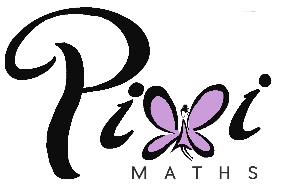 Integers, Powers and Roots - FOUNDATION1)	Here are some properties of numbers.A     	EvenB      	OddC      	PrimeD      	SquareE      	Two-digit	(a)	Which two properties does the number 4 have? Circle the correct letters.A                B                C                D                E(1)(b)	Can one number have all of the properties? Tick a box. 	  	 Yes	  	 No	  	 Cannot tellGive a reason for your answer.…………………………………………………………………………………………………………………………………………………………………………………………………… (1)(c)	Write down a number with three of the properties. State which properties it has.……………………………………………………………………………………………………………………………………………………………………………………………………Number ........................Properties ........................, ........................, ........................(2)(Total 4 marks)2.	Written as the product of its prime factors 672 = 2⁵ × 3 × 7(a)	Write 252 as the product of its prime factors.………………………………………………………………………………………………………………………………………………………………………………………………………………………………………………………………………………………………………Answer ............................................(2)(b)	Work out the value of the highest common factor of 672 and 252…………………………………………………………………………………………………Answer ............................................(1)(Total 3 marks)3.	(a)	Write down the value of 53Answer ......................................................................(1)(b)	Write down the value of √81Answer ......................................................................(1)(c)	Between which two consecutive whole numbers does √40 lie?……………………………………………………………………………………………………………………………………………………………………………………………………Answer ............................... and .............................(2)(Total 4 marks)4.	Simplify     3⁴ × 3⁴. Circle the answer.3⁸                        9⁸                        3¹⁶                          9¹⁶(Total 1 mark)5.	(a)	Work out the value of       81 + 80…………………………………………………………………………………………………Answer ......................................................................(2)(b)	Write   610 ÷ 62   as a single power of 6…………………………………………………………………………………………………Answer ......................................................................(1)(c)	Simplify fully       5x3y2 × 3x4y3……………………………………………………………………………………………………………………………………………………………………………………………………Answer ......................................................................(2)(Total 5 marks)6.	(a)	Circle the answer to     9.6 × 108 ÷ 49.6 × 102          2.4 × 102          2.4 × 108          9.6 × 104(1)(b)	Work out     (4 × 10-3) × (9 × 1014). Give your answer in standard form.……………………………………………………………………………………………………………………………………………………………………………………………………  Answer .................................................................................(2)(Total 3 marks)(Total for test = 20 marks)